Hello everyone!!!Dziś nasz ostatni bohater z serii spring bugs. Czy odgadniecie, który owad nim będzie? Activity 1Guess who am I.  Zgadnij kim jestem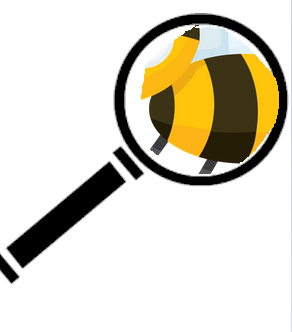 I’m black and yellow insect.I can fly.I can make sweet honey.Insect- owadCan- móc, umieć, potrafićFly- lataćMake-robićSweet- słodkie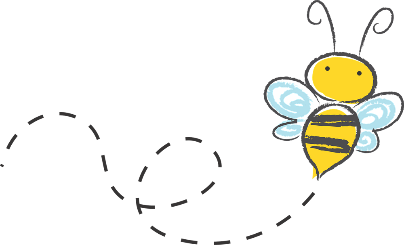 Honey- miód …………The answer is ….  A BEE ……….Activity 2Zapraszam do obejrzenia piosenki o 5 pszczółkach prezentowaną przez niezastąpioną Catie z Super Simple Songshttps://www.youtube.com/watch?v=x5PELx_HCkU LYRICS / słowa piosenki Here is the beehive. Here is the beehive. But where are all the bees? Hiding away where nobody sees. Here they come flying out of their hive. One, two, three, four, five! Here is the beehive. But where are all the bees? Hiding away where nobody sees. Here they come flying out of their hive. One, two, three, four, five! Buzz up high. Buzz down low. Buzzing fast. Buzzing slow. Buzz to the left. Buzz to the right. Buzz all day but sleep at night. Here is the beehive. But where are all the bees? Hiding away where nobody sees. Here they come flying out of their hive. One, two, three, four, five!Słownictwo: Beehive – ulBuzz- bzyczeć Up high- wysokoDown low- niskoFast- szybkoSlow- wolno Left- lewoRight – prawo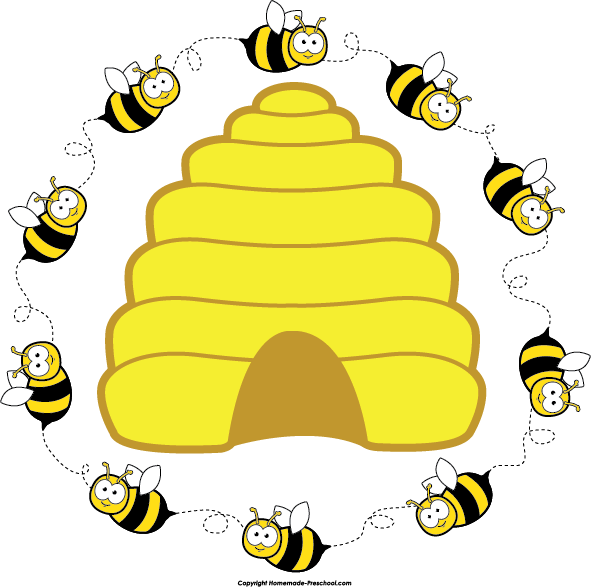 Activity 3Jeśli spodobała się Wam piosenka zapraszam do zabawy paluszkowej, która pomoże nam utrwalić poznaną piosenkęHere is the beehive.  Tu jest ulWhere are the bees?   A gdzie są pszczoły?Hiding inside, where no one can see. Schowały się do środka gdzie nikt nie widziShhThe bees are coming out of their hive  pszczoły wylatują z ula1, 2, 3, 4, 5… they’re alive! One żyjąBzzzzzzz (tickle!)  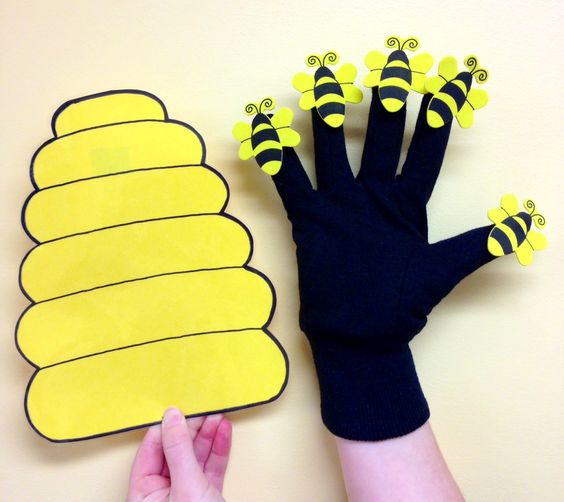 Źródło pinterestTutaj możecie podejrzeć jak wyglądają poszczególne ruchy do tej zabawy:https://www.youtube.com/watch?v=FrUh1IojaHc Możecie na paluszki zrobić opaski z pszczółkami, albo na rękawiczki jak Pani z filmiku.  Tutaj gotowe opaski do wydruku :  https://www.themeasuredmom.com/wp-content/uploads/2014/08/Here-is-the-Beehive-Finger-Puppets.pdf 